9 Мая – Великий  День Победы!!!!В Боевогорской школе 9 мая отмечается с особыми почестями и торжественностью. В этом году все учащиеся приняли участие  в марафоне «От сердца к сердцу».Во всех классах с 1 по 10 прошли классные часы « Никто не забыт , никем не забыты», на которых присутствовали приглашенные уважаемые ветераны ВОВ и труженики тыла: Патрин Д.И.,Матвеев С.Т., Кабаева М.Т.,Сергеева А и др..Волонтеры школы жителям села раздали георгиевские ленточки. Учащиеся 5-8 классов провели очистку дворов ветеранам. Вся школа принимала участие в  формировании бессмертного полка, клеили фотографии, готовили оформление, затем 9 мая прошли  по Площади  Победы к памятнику погибшим боевогорцам.  Приняли активное участие в праздничном  концерте , посвященном Великой Победе, для участников ВОВ и тружеников тыла. У памятника было организована Вахта памяти из числа юнармейцев 8-9 классов. Учащиеся  школы приняли участие в митинге, возложили цветы к обелиску.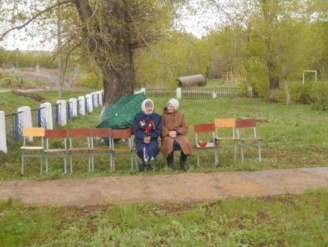 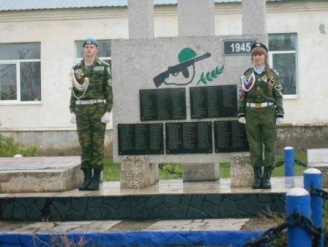 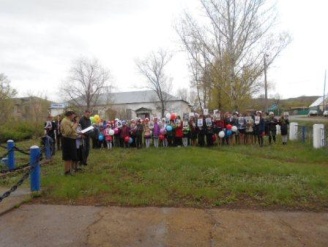 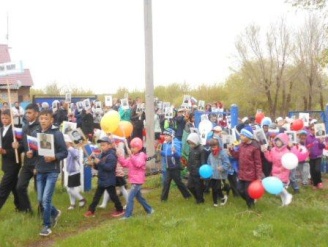 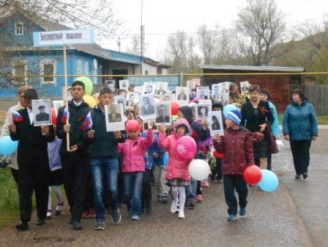 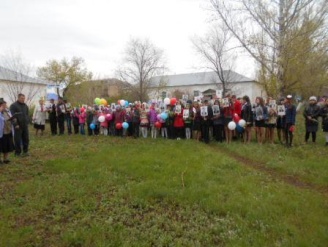 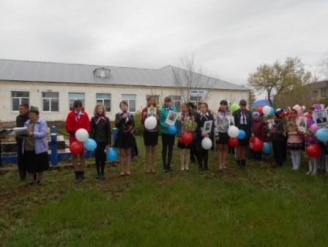 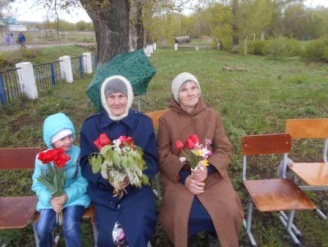 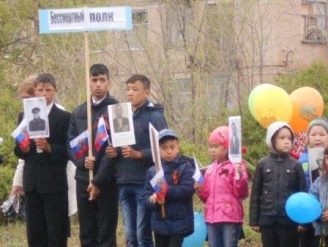 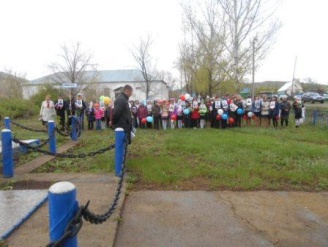 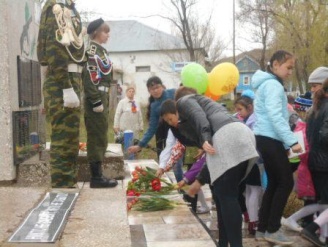 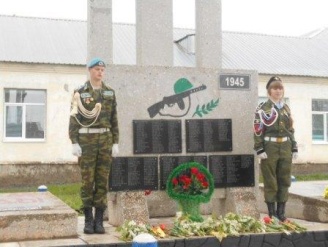 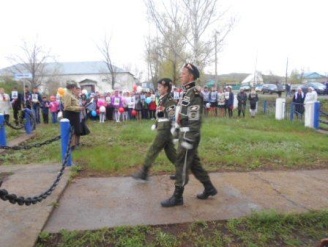 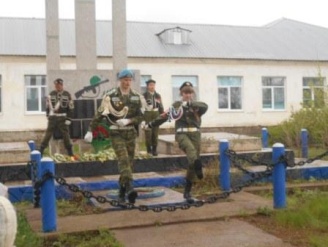 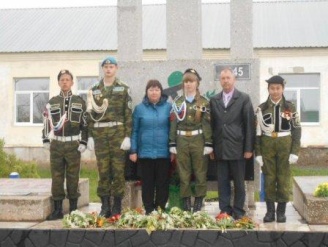 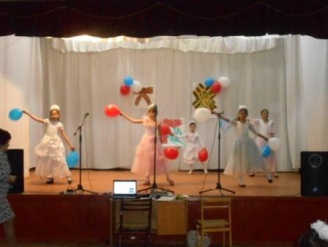 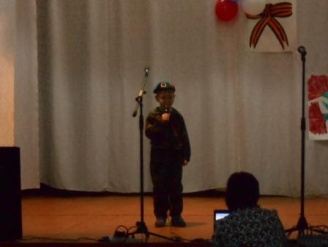 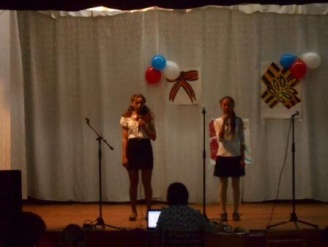 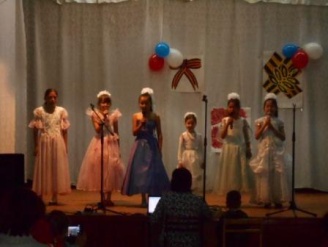 